Caitlin ChristmasMandala After Reading Activity11/10/12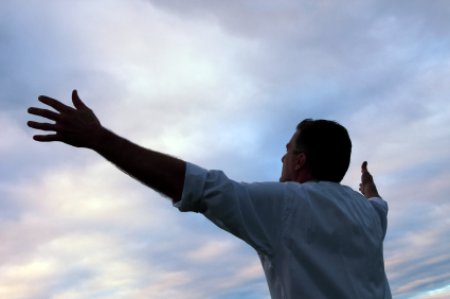 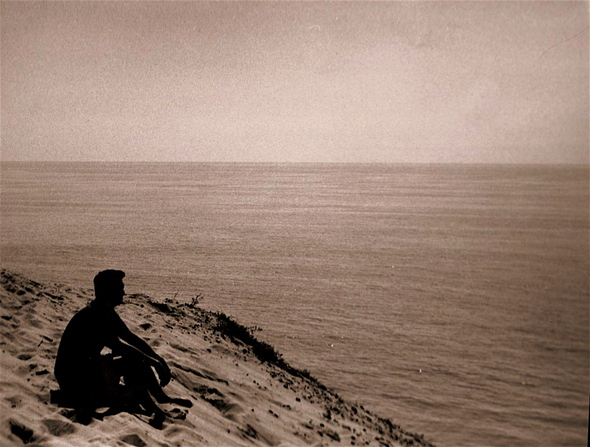 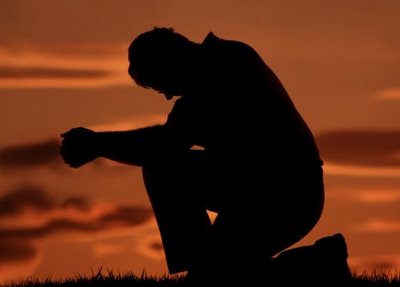 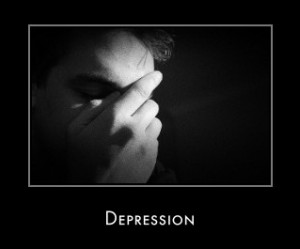 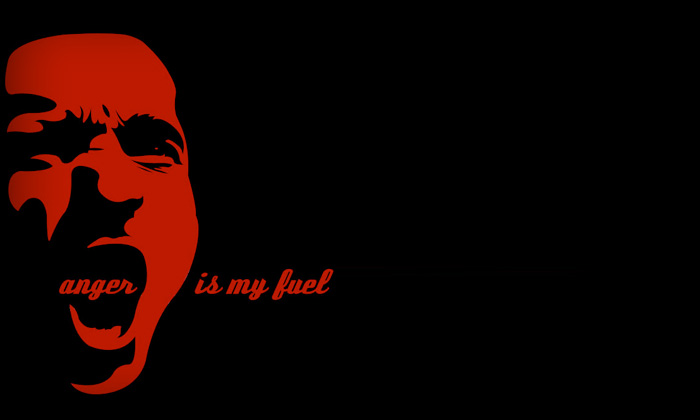 